Athletic Union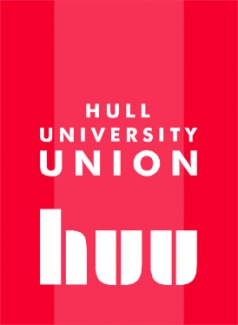 Request For Extra FundsClub Name:Amount:ReasonOFFICE USE ONLYAU Exec Decision - 						Yes  /  NoDate of Decision - 